Allegato 1 – Modello di domandaAll’Ufficio Scolastico Regionale per la CalabriaDirezione Generale Via Lungomare n. 259 CATANZAROindirizzo PEC: drcal@postacert.istruzione.itOGGETTO: Procedura di selezione per la copertura di n° 4 posti presso l’Ufficio Scolastico Regionale per la Calabria da assegnare al personale Dirigente Scolastico e al Personale Docente per lo svolgimento di compiti connessi con l’attuazione dell’autonomia ai sensi dell’articolo 26, comma 8, della Legge 23.12.1998, n. 448. Triennio 2022/2025 (a.s. 2022/23, a.s. 2023/24, a.s. 2024/25).Decorrenza 01.09.2022.Domanda di partecipazione alla selezione(da trasmettere via posta elettronica certificata entro le ore 23.59 del ………….al seguente indirizzo: drcal@postacert.istruzione.it)I_ sottoscritt	(cognome e nome completo)  	nat	a	il	residente nel Comune diQualifica :Dirigente Scolastico	insegnamento di provenienza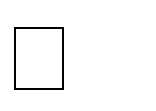 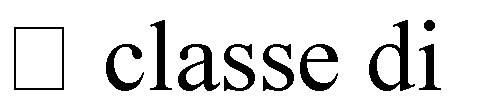 Docente a t.i. di:scuola infanzia	primaria	Educatore/tricesecondaria I grado	o	secondaria II grado – titolare della cattedra (specificare con sigla e denominazione per esteso)Data nomina nell’attuale ruolo		Ha superato l’anno di prova(nel caso di docente di scuola secondaria, specificare) con contratto a t.i. per la cattedra:(sigla della classe di concorso)	(descrizione per esteso)Titolare di sede presso l’Istituto	di  	(event.) in servizio/assegnazione presso  	CHIEDEdi partecipare alla selezione per l’assegnazione per il triennio 2022/2025 (a.s. 2022/23, a.s. 2023/24, a.s. 2024/25, con decorrenza dal 1° settembre 2022, indetta con la procedura di selezione in oggetto, preferibilmente per le seguenti tematiche afferenti  le aree indicate nella stessa:A tal fine dichiara:di non aver presentato analoga richiesta presso altro Ufficio centrale o regionale;di avere superato il periodo di prova;di non avere in corso procedimenti disciplinari;di essere in possesso del seguente titolo di studio (indicare il titolo necessario per l’accesso al posto attualmente occupato):di possedere il seguente/i seguenti diploma/i di laurea (riportare solo se diverso/si da quello di cuial punto precedente):di possedere i seguenti titoli culturali, scientifici e professionali, come di seguito specificato:TITOLI CULTURALITITOLI SCIENTIFICI attinenti alle tematiche delle areePubblicazioni e ricercheTITOLI PROFESSIONALI(ordinare, all’interno di ogni tipologia, progressivamente per data)Lingue straniere conosciute e livello di competenzaCompetenza informaticaAllega :Curriculum vitae e professionaleCopia della carta di identità (leggibile);N° totale pubblicazioni (libri, saggi) o supporti CD/DVD  	Recapito per comunicazionie-mail:Indirizzo:via	n.  	CAP	città  	Tel.  	Cellulare  	Luogo e Data……………….Nome e Cognome FIRMASpecificare   i	titoli posseduti, circostanziandodenominazione titolo, università o ente avente rilasciatolo, anno conseguimento1) Titolo di studio necessario per l’accessoal	posto	attualmente	occupato	e votazione conseguita2) Diploma/i di laurea magistrale (quadriennale vecchio ordinamento, diploma di laurea triennale più diploma laurea specialistica nuovo ordinamento) oltre il titolo d’accesso al postoattualmente coperto (specificare tipologia e durata)3) Dottorato di ricerca (sede universitaria eanno conseguimento)4) Titolo di specializzazione o di perfezionamento conseguito in corsi post-universitari;Titolo di Master di I° o II° livello; Abilitazioni all’insegnamento oltre a quella di servizio o di provenienza;Abilitazioni all’esercizio di professioni diverse dall’insegnamento(specificare denominazione corso/titolo e sede universitaria)5) Titolo di specializzazione monovalente opolivalente conseguito nei corsi di cui al DPR n.970/75 – specificare estremi conseguimento e sede6) Superamento   concorso   a   posti   diDirigente Scolastico conseguito in concorsi ordinari (esami e titoli)- specificareSpecificare titoli delle pubblicazioni, editore, anno; allegare la pubblicazione o copia delle stesse. (I candidati aventi presentato domanda per la precedente selezione di cui al decreto del Direttore prot. n. 12695 del 5 luglio 2016 possono limitarsi a fare rimando, negli spazi sottostanti, ai titoli già presentati. Naturalmente, qualora si presentino titoli nuovi, questi vanno dichiarati e dettagliatiallo scopo di consentirne la valutazione )libri (monografie), saggi (anche in volume collettivo, purché l’autore sia individuato) con codice ISBN attinenti alle aree di utilizzoSpecificare tipo di servizio, sede, durata, anni scolastici in cui è stato espletatoServizio (minimo 1 anno) prestato presso l’Amministrazione Centrale e Periferica del MIUR (USR/UAT) ai sensi dell’art. 26, Co. 8,L. 448/98Servizio (minimo 1 anno) prestato presso l’Amministrazione Periferica del MIUR (USR/UAT) ai sensi art. 1, Co. 65, L.107/2015Attività di coordinamento/sviluppo di progetti a valenza regionale e/o provinciale, con utilizzazione a tempo pieno pressol’Amministrazione Periferica del MIUR (USR/UAT)Incarichi di docenza, ricerca, progettazione e sperimentazione presso università o centri di ricerca riconosciuti (viene considerata anche l’attività di tutor o supervisore di tirocinio conassegnazione a tempo totale o parziale e l’attività      di      docenza      nei      corsi      dispecializzazione	post-universitaria	perDocenti)Servizio presso l’IRRE/ANSAS,l’I.N.D.I.R.E. e l’I.N.V.A.L.S.I.Incarichi di docenza o direzione per almeno 6ore nei corsi di aggiornamento gestiti dalla Amministrazione scolastica e destinati a Personale ScolasticoIncarichi   di    rilevanza    all’interno    delleistituzioni scolastiche, con particolare riguardo agli incarichi nelle scuole-polo, agli incarichi di collaboratore (specificando se, o meno, con funzioni vicarie) e di funzione strumentaleLingua (specificare)Certificazione internazionale livello:SufficienteBuonaProfessionaleCompetenze di base conoscenze fondamentali del pc, gestione delle cartelle, e-mail, applicativi Word edExcel)